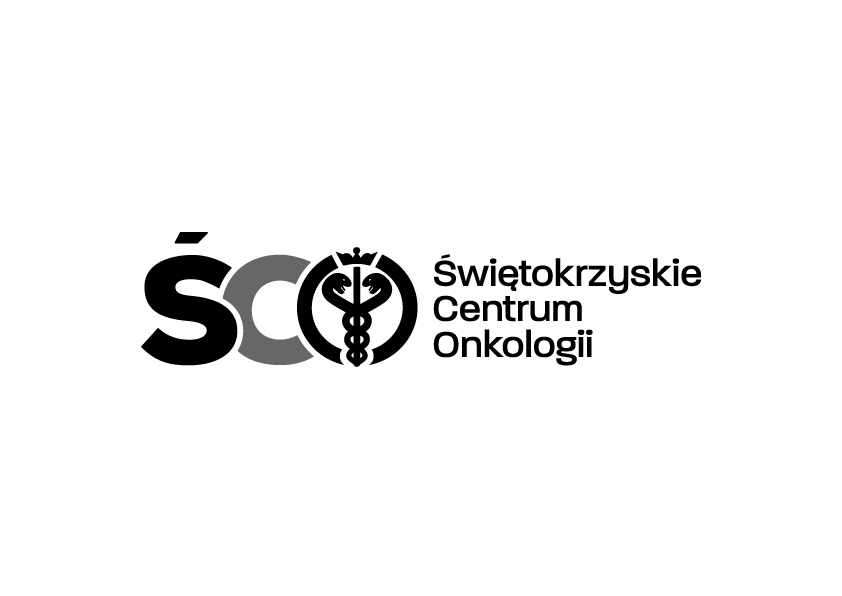 Adres: ul. Artwińskiego, 25-734 Kielce, Sekcja Zamówień Publicznychtel.: 41 36-74-474 fax.: 41 36-74-071/481strona www: http://www.onkol.kielce.pl/ e-mail: zampubl@onkol.kielce.plZAWIADOMIENIE O WYBORZE NAJKORZYSTNIEJSZYCH OFERTDot. postępowania na zakup wraz z dostawą narzędzi i sprzętu endoskopowego oraz preparatów myjących do dozowników dla Świętokrzyskiego Centrum Onkologii w KielcachOgłoszenie o zamówieniu zostało opublikowane w Biuletynie Zamówień Publicznych pod numerem 
2021/BZP 00182885/01 w dniu 16.09.2021 r. 	Dyrekcja Świętokrzyskiego Centrum Onkologii w Kielcach uprzejmie informuje, że w dniu 05.10.2021 r. zatwierdziła propozycję osób wykonujących czynności w postępowaniu o zamówienie publiczne w trybie podstawowym bez negocjacji, o którym mowa w art. 275 pkt 1 ustawy Pzp, którego przedmiotem jest zakup wraz z dostawą narzędzi i sprzętu endoskopowego oraz preparatów myjących do dozowników dla Świętokrzyskiego Centrum Onkologii w Kielcach.Biorąc pod uwagę warunki przedstawione w złożonych ofertach, na podstawie kryteriów oceny określonych w SWZ, zgodnie z art. 239 ust. 1 ustawy Prawo zamówień publicznych, wybrano oferty najkorzystniejsze 
w zakresie:Pakiet nr 1Varimed Sp. z o.o., ul. Tadeusza Kościuszki 115/4U, 50-442 Wrocław, z ceną brutto: 256 910,40 zł. 
i terminem płatności: 60 dni od daty wystawienia fakturyPakiet nr 2MIXTUM Jarosław Wilk, Stanisław Skura Spółka Jawna, ul. Przemysłowa 35, 32-765 Rzezawa, z ceną brutto: 31 075,95 zł. i terminem płatności: 60 dni od daty wystawienia fakturyUzasadnienie wyboru: Wyboru ofert dokonano zgodnie z art. 239 ust. 1 uPzp, na podstawie kryteriów oceny zawartych w SWZ tj.:Cena – 60 pktTermin płatności – 40 pktW załączeniu streszczenie oceny i porównania złożonych ofert.Z poważaniemZ-ca Dyrektora ds. Finansowo-Administracyjnychmgr Agnieszka SyskaAZP.2411.138.2021.AJKielce, dn. 05.10.2021 r.